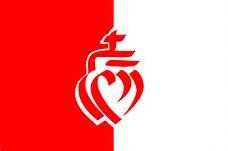    DROSTDY RESTAURANT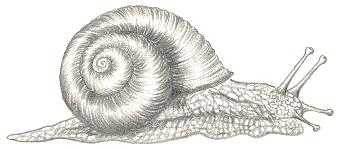 ENTREESFreshly prepared Soup of the DayAnd Ciabatta bread (V)55Double baked Aged Cheddar & Blue cheese SouffléMustard, Apple & Celery Salad, Basil Pesto (V)65Smooth Chicken Liver Parfait, Red wine jelly, Health bread and Caramelized Onions Marmalade58Thai style sautéed Calamari Egg Noodles, Roasted Peanuts and fresh Herbs Salad65Smoked Rainbow Trout served on Avocado, Red Onions & Sunflowers Seeds SaladWith Marie Rose dressing85                    Creamy Garlic & Parsley Snails Served with fresh Ciabatta Bread65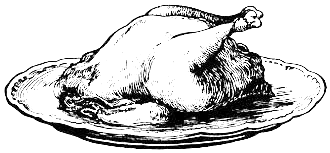 PLAT DE RESISTANCEClassic style Fillet of BeefServed with Crushed Baby Potatoes, Green Beans & Bacon parcel, Red Wine Sauce and Roasted Red Onions 190Pan-fried Kingklip With Crayfish Ravioli, Butternuts Puree,                                  Wilted Greens, Chives and Kingklip Crème195Traditional Beef Bobotie, Turmeric scented Rice, Roasted Vegetables, Banana Yogurt & Homemade Chutney130Trio of Game – Springbok, Impala and OstrichRoasted Vegetables, Cauliflower Puree, Roasted Red Onions and Blueberries Jus220200g Beef Fillet Golden French fries, mixed Garden Salad Choice of Creamy Grain Mustard sauce Or Red Wine Jus185Chicken Ballotine With Fricassee of Gnocchi, Garden Peas, Porcini Mushrooms, Grilled Cherry Tomatoes and Thyme Jus145Cherry Tomatoes & Basil Risotto with Avocado Salad Balsamic Reduction and Basil Pesto (V) 120* With Kingklip Fillet 165Seasonal Vegetables Bobotie, Served with Traditional Accompaniments (V)115        DESSERTS SELECTION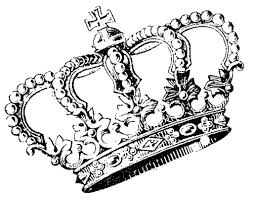 Warm Traditional Malva Pudding and Vanilla Ice Cream  48Dark Chocolate and Toasted Hazelnuts Brownie, Vanilla Ice Cream and Orange Coulis 55Rooibos and Lavender Crème BrûléeServed with a Cinnamon Arlette Biscuit55“Wildebraam” Berries Pannacotta With Passionfruit Coulis52“Signature” Dessert Trio                                 *Malva Pudding                    *Chocolate & Hazelnuts Brownie                           *Local Berries Panna cotta                                    75South African Cheese Selection Homemade Preserves and Crackers70*Served with a Glass of Vintage Port – 95Americano 20Café Latte 24Cappuccino 22Espresso 18/24Rich Hot Chocolate 28Jameson’s Irish Coffee 60Amarula/Frangelico Coffee 55Earl Grey, Green tea, Camomile, Mint tea, Chai tea – 18